INFRASTRUKTURA PRO RODINNOU VÝSTAVBU VE VITČICÍCHje realizována za podpory Olomouckého kraje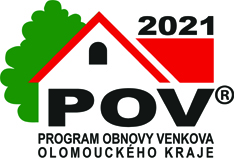 z Programu obnovy venkova Olomouckého kraje 2021z dotačního titulu 3 Podpora přípravy projektové dokumentace